Analysis and retraining of advanced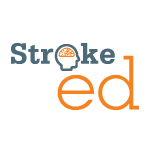 hand coordination post-stroke
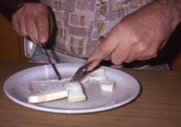 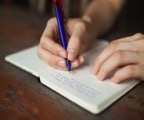 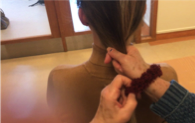 Target audience: Occupational therapists, physiotherapists, allied health assistants. No pre-requisites. Overview:  Part 1 - Analysis, 4 hrs: Examples of what to look for when observing a person reach to grasp and manipulate everyday objects such as a cup, knife and fork. Common compensations or kinematic deviations will be highlighted due to weakness and loss of coordination.  Part 2 - Task-specific motor training, 4 hrs: Examples will be presented targeting tasks of importance to stroke survivors - using cutlery, handwriting and haircare. In addition to task-specific training, other interventions will include mirror therapy, electrical stimulation, mental practice and constraint-induced movement therapy. A brief summary of the evidence will be presented supporting each intervention. Learning objectives:  Participants will learn how to:Name the essential components of reach, grasp and manipulation.Recognise common compensations when observing stroke survivors attempting to reach, grasp and manipulate objects.Explain how to minimise compensatory strategies or kinematic deviations during upper limb assessment and retraining.Plan an assessment and retraining session with a stroke survivor using motor learning principles and task-specific practice.Cite references from systematic reviews and national guidelines that support use of mirror therapy, mental practice, electrical stimulation and constraint-induced movement therapy for improving upper limb motor recovery and coordination.Presenters: 	Dr Annie McCluskey & Karl SchurrDate / time: 	Sat 9th Mar 2021, 08:30-16.00 AEDTVenue: 	Fully Online via ZoomCost: 			$220 plus $13.19 Eventbrite admin fee =  $233.19Contact person: 	dranniemccluskey@gmail.com Phone: 			+61 419 447 738 (Annie McCluskey)More info: 		http://strokeed.com/